LEA/Organization Fund Request (New Process)The LEA/Organization Fund Assurance MUST be submitted at the beginning of each new fiscal year in order to process fund requests for the upcoming fiscal year.Log in as Superintendent/Authorized Representative.From the main menu, select Funding Applications, then Application Supplements. 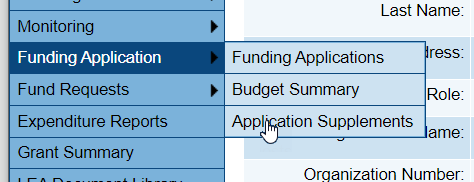  Beginning  with FY 2024, select the upcoming FY and select LEA/Organization Fund Assurance.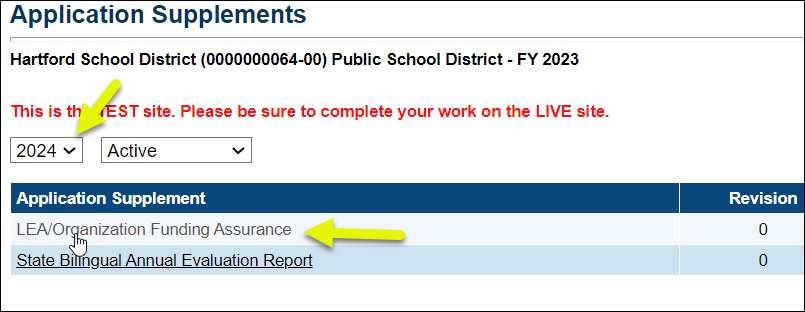  Change the status to Application Supplement Started and Confirm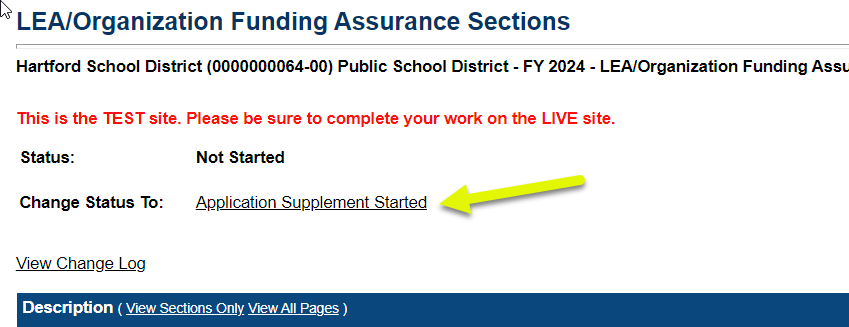 Select the Program Details page.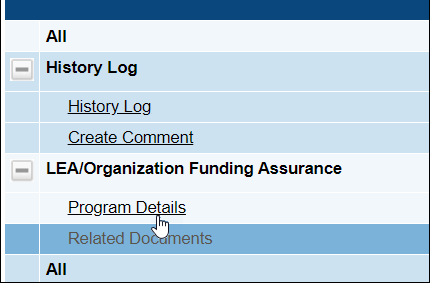 Complete the Program Details page by entering information into ALL required fields. These are marked with an asterisk *.
Adding a second or third submitter is optional.Complete the Program Details page by entering information into ALL required fields. These are marked with an asterisk *.
Adding a second or third submitter is optional.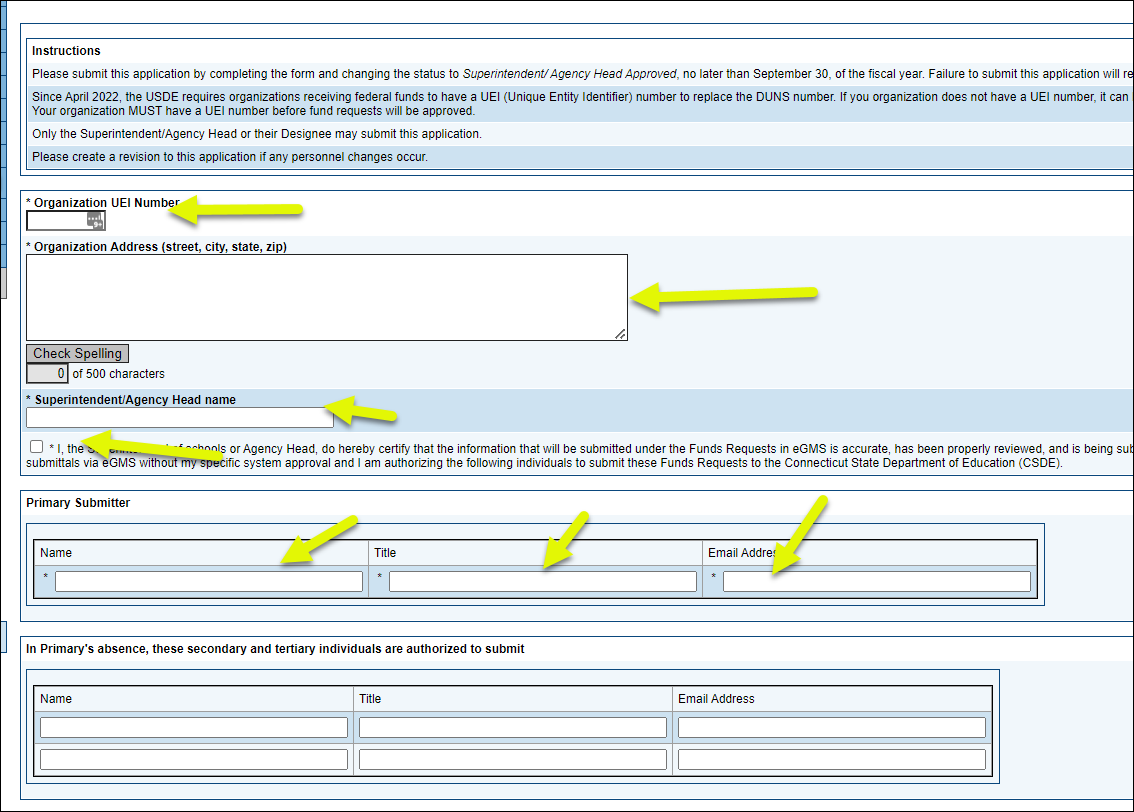 Use the Save and Go To Button to return to the Sections page.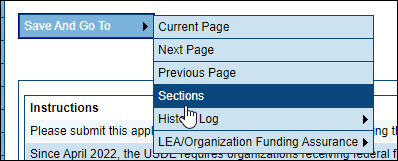 Change the status to Application Supplement Completed.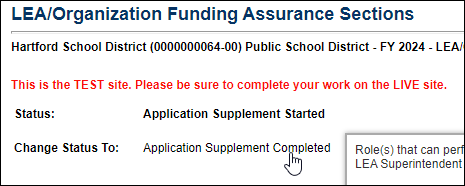 